 Anne Hansen	Karakter og lidelsesuttrykkHistorien	Målsetninger Gjør relevante observasjoner etter ABCDE Iverksette faglig forsvarlig sykepleie ved endring av observasjoner Kommunisere og samhandle klart og tydeligKorttidsavdelingSepsisKan brukes pasientsimulatorKan ha med 1 pårørendeEn lege å samhandle med (fasilitator eller en annen)NEWS-bag/utstyr for ABCDE vurderingISBAR skjemaKamilla Steinsvåghttps://forms.office.com/r/4XbrvGFKUB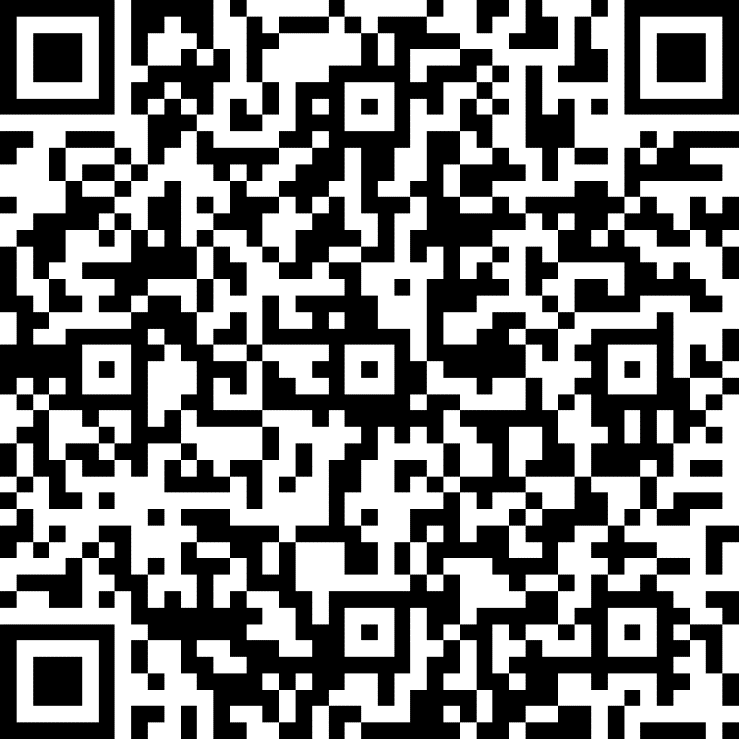 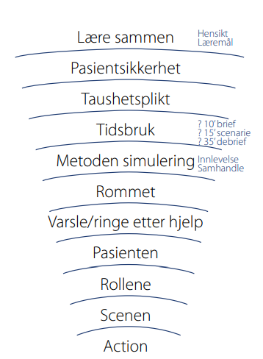 1 pasient2 ansatte0-3 observatører Gjør relevante observasjoner etter ABCDE Iverksette faglig forsvarlig sykepleie ved endring av observasjoner Kommunisere og samhandle klart og tydeligAnne Hansen (85 år) ble utskrevet fra sykehuset på formiddagen, etter å ha blitt operert for blærekreft. Postoperativt hadde hun noe forhøyet temperatur, men ellers var det postoperative forløpet ukomplisert. Hun ble overflyttet til korttidsavdeling for videre observasjon.Fra ankomst på formiddagen er det journalført følgende:Pasienten er noe engstelig og urolig og har følgende målinger.RF: 24SpO2: 92% uten O2BT: 110/80P: 90 regelmessigTemp: 38,5ºCDere er nå på kveldsvakt og er på vei inn for å se til pasienten.Det er forventet at deltakerne foretar observasjoner etter ABCDE, scorer pasienten med NEWS2 og Q-sofa. Ved kontakt med lege brukes ISBAR kommunikasjonsverktøy.Vitale parameter ved ny måling:RF: 28SpO2: 89% uten O2BT: 90/60P: 110 uregelmessigBevissthet: Nyoppstått endret bevissthetTemp: 39,0ºCVarm og klam hud. CRP 95Straks etter scenarioStraks etter scenarioStraks etter scenarioDebriefDebriefDebriefLM 1Gjør relevante observasjoner etter ABCDEGjør relevante observasjoner etter ABCDELM 2Iverksette faglig forsvarlig sykepleie ved endring av observasjonerIverksette faglig forsvarlig sykepleie ved endring av observasjonerLM 3Kommunisere og samhandle klart og tydeligKommunisere og samhandle klart og tydeligAktuelle spørsmål til debrief:Hvilke observasjoner gjorde dere/kan man gjøre på på «A»? «B»? osvHvilke tanker gjorde dere dere rundt observasjonene dere gjorde?Hva var NEWS2 scoren? Hva tenker dere rundt det (at scoren ble som den ble)?Hvilke tiltak skal man sette inn ved en slik score?Hva skal til for at man scorer «nyoppstått forvirring» på bevissthet? Altså «C» på «ACVPU»?Hva vil forskjellen ha å si for denne pasienten? Annen score? Andre tiltak?Aktuelle spørsmål til debrief:Hvilke observasjoner gjorde dere/kan man gjøre på på «A»? «B»? osvHvilke tanker gjorde dere dere rundt observasjonene dere gjorde?Hva var NEWS2 scoren? Hva tenker dere rundt det (at scoren ble som den ble)?Hvilke tiltak skal man sette inn ved en slik score?Hva skal til for at man scorer «nyoppstått forvirring» på bevissthet? Altså «C» på «ACVPU»?Hva vil forskjellen ha å si for denne pasienten? Annen score? Andre tiltak?Du er 85 år og har blitt enke for 12 måneder siden. Du bor til vanlig hjemme i egen bolig og har kun hjemmehjelp fra før.Du er forvirret og kan rote med når du kom til avdelingen, hvorfor du kom, hvor du bor osv.Du er varm og puster raskt (28 ganger i minuttet). Du føler deg ikke noe i form og har blitt verre utover dagen. Du fryser.Du har nylig blitt diagnostisert for blærekreft. Nå har du hatt et kort opphold på sykehuset hvor du har blitt operert. Du har hatt litt feber i etterkant av operasjonen, men har ellers hatt det greit somatisk. På formiddagen i dag kom du til denne korttidsavdelingen for videre observasjon. Utgangspunktet er at du skal hjem om noen få dager.Deltakerne vil komme inn og gjøre observasjoner etter ABCDE. De vil gjennomføre NEWS2 og Q-sofa score og ta kontakt med lege siden målingene dine er verre enn de var ved ankomst. Du er urolig og blir noe beroliget ved god og tydelig kommunikasjon.Du trenger å føle deg godt ivaretatt og bli beroliget.